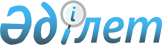 Требования к месту нахождения и оборудованию служебного помещения частного судебного исполнителя
					
			Утративший силу
			
			
		
					Приказ и.о. Министра юстиции Республики Казахстан от 7 марта 2014 года № 100. Зарегистрирован в Министерстве юстиции Республики Казахстан 20 марта 2014 года № 9259. Утратил силу приказом Министра юстиции Республики Казахстан от 15 ноября 2017 года № 1433.
      Сноска. Утратил силу приказом Министра юстиции РК от 15.11.2017 № 1433 (вводится в действие по истечении десяти календарных дней после дня его первого официального опубликования).

      Сноска. Наименование в редакции приказа Министра юстиции РК от 30.11.2015 № 601 (вводится в действие с 01.01.2016).
       В соответствии с подпунктом 11) статьи 167 Закона Республики Казахстан от 2 апреля 2010 года "Об исполнительном производстве и статусе судебных исполнителей", ПРИКАЗЫВАЮ:
      1. Утвердить прилагаемые требования к местонахождению и оборудованию конторы частного судебного исполнителя.
      2. Признать утратившим силу приказ и.о. Министра юстиции Республики Казахстан от 3 ноября 2010 года № 307 "Об утверждении требований к местонахождению и оборудованию конторы частного судебного исполнителя" (зарегистрированный в Реестре государственной регистрации нормативных правовых актов № 6629, опубликованный в газете "Казахстанская правда" от 25 ноября 2010 года, № 320 (26381)).
      3. Комитету по исполнению судебных актов Министерства юстиции Республики Казахстан (Ешмагамбетов Ж.Б.):
      1) обеспечить государственную регистрацию настоящего приказа;
      2) после государственной регистрации настоящего приказа обеспечить его официальное опубликование в информационно-правовой системе "Әділет".
      4. Контроль за исполнением настоящего приказа возложить на Председателя Комитета по исполнению судебных актов Министерства юстиции Республики Казахстан Ешмагамбетова Ж.Б.
      5. Настоящий приказ вводится в действие по истечении десяти календарных дней после дня его первого официального опубликования. Требования
к месту нахождения и оборудованию
служебного помещения частного судебного исполнителя
      Сноска. Требования в редакции приказа Министра юстиции РК от 30.11.2015 № 601 (вводится в действие с 01.01.2016).
       1. Требования к месту нахождения и оборудованию служебного помещения частного судебного исполнителя (далее – Требования) разработаны в соответствии с подпунктом 11) статьи 167 Закона Республики Казахстан от 2 апреля 2010 года "Об исполнительном производстве и статусе судебных исполнителей".
      2. Место нахождения и оборудование служебного помещения осуществляется с соблюдением Правил пожарной безопасности, утвержденных постановлением Правительства Республики Казахстан от 09 октября 2014 года № 1077.
      3. Служебное помещение размещается в отдельно стоящих зданиях или в приспособленных помещениях, встроенных в здания. Допускается размещение служебных помещений в жилых зданиях, при наличии отдельного входа. Не допускается размещение служебных помещений в подвалах здания. При входе в служебное помещение необходимо наличие пандусов для людей с ограниченными физическими возможностями.
      4. Служебное помещение частного судебного исполнителя находится на территории исполнительного округа, определенного для деятельности частного судебного исполнителя, в открытом для свободного доступа месте и пригодна для приема граждан.
      Вывеска с указанием времени работы и часов приема частного судебного исполнителя размещаются при входе в служебное помещение.
      5. Служебное помещение состоит из кабинета частного судебного исполнителя, помещения для ожидания граждан, помещения для хранения исполнительных производств.
      При отсутствии отдельного помещения для хранения исполнительных производств, их хранение допускается в запираемых металлических шкафах в кабинете частного судебного исполнителя.
      В доступном для граждан месте размещается лицензия частного судебного исполнителя.
      6. Частный судебный исполнитель, осуществляющий деятельность в одном и том же исполнительном округе с другими частными судебными исполнителями в общем служебном помещении, исполняет свои полномочия от своего имени.
      7. Площадь служебного помещения обеспечивает свободное размещение офисной мебели и оборудования и составляет не менее 12 м2 на одного частного судебного исполнителя.
      8. Рабочее место частного судебного исполнителя включает: офисный стол, компьютер либо ноутбук, принтер. В служебном помещении необходимо наличие копировального аппарата и сканера. Допускается совмещение принтера, копировального аппарата и сканера в одно оборудование, предусматривающее функции данной техники. Для хранения документов, печатей и штампов в помещении необходимо наличие сейфа.
      9. Требования установленные к месту нахождения и оборудованию служебного помещения частного судебного исполнителя распространяются на контору частных судебных исполнителей.
					© 2012. РГП на ПХВ «Институт законодательства и правовой информации Республики Казахстан» Министерства юстиции Республики Казахстан
				
И.о. Министра
З. БаймолдинаУтверждены
приказом исполняющего
обязанности Министра юстиции
Республики Казахстан
от 7 марта 2014 года № 100